Our Menu Week 1
(31/08, 21/09, 12/10)Our Menu Week 2
(07/09, 28/09, 19/10)Our Menu Week 3
(14/09, 05/10)MondayTuesdayWednesdayThursdayFridayMeaty MainsItalian Meatballs in a homemade chunky tomato, vegetable and herb sauce with wholemeal spaghetti Chicken and vegetable curry with 50/50 steamed rice and pitta breadHomemade Cottage pie with vegetables topped with creamy mash potatoMacaroni cheese with hidden cauliflower and served with fresh breadHarry Ramsdens oven baked fish and chipsLighter BitesJacket Potato. Choice of cheese and/or beansJacket Potato. Choice of cheese and/or beansJacket Potato. Choice of cheese and/or beansJacket Potato. Choice of cheese and/or beansJacket Potato. Choice of cheese and/or beansVegtarian OptionA vegetarian option for children with dietary/lifestyle requirements will be catered for on an individual basis.Vegtarian OptionA vegetarian option for children with dietary/lifestyle requirements will be catered for on an individual basis.Vegtarian OptionA vegetarian option for children with dietary/lifestyle requirements will be catered for on an individual basis.Vegtarian OptionA vegetarian option for children with dietary/lifestyle requirements will be catered for on an individual basis.Vegtarian OptionA vegetarian option for children with dietary/lifestyle requirements will be catered for on an individual basis.Vegtarian OptionA vegetarian option for children with dietary/lifestyle requirements will be catered for on an individual basis.PudsA dessert or yoghurt will be available daily.  Along with a selection of fresh fruit.                  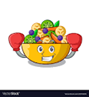 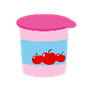 PudsA dessert or yoghurt will be available daily.  Along with a selection of fresh fruit.                  PudsA dessert or yoghurt will be available daily.  Along with a selection of fresh fruit.                  PudsA dessert or yoghurt will be available daily.  Along with a selection of fresh fruit.                  PudsA dessert or yoghurt will be available daily.  Along with a selection of fresh fruit.                  PudsA dessert or yoghurt will be available daily.  Along with a selection of fresh fruit.                  MondayTuesdayWednesdayThursdayFridayMeaty MainsHomemade cheese and tomato pizza with oven baked potato wedgesChicken and Chinese vegetables in a freshly made sweet and sour sauce with 50/50 steamed ricePork sausages with creamy potato and parsnip mash, Yorkshire pudding and gravyLasagne with hidden lentils and vegetables service with garlic bread and saladFish stars and oven chipsLighter BitesJacket Potato. Choice of cheese and/or beansJacket Potato. Choice of cheese and/or beansJacket Potato. Choice of cheese and/or beansJacket Potato. Choice of cheese and/or beansJacket Potato. Choice of cheese and/or beansVegetarian OptionA vegetarian option for children with dietary/lifestyle requirements will be catered for on an individual basis.Vegetarian OptionA vegetarian option for children with dietary/lifestyle requirements will be catered for on an individual basis.Vegetarian OptionA vegetarian option for children with dietary/lifestyle requirements will be catered for on an individual basis.Vegetarian OptionA vegetarian option for children with dietary/lifestyle requirements will be catered for on an individual basis.Vegetarian OptionA vegetarian option for children with dietary/lifestyle requirements will be catered for on an individual basis.Vegetarian OptionA vegetarian option for children with dietary/lifestyle requirements will be catered for on an individual basis.PudsA dessert or yoghurt will be available daily.  Along with a selection of fresh fruit. 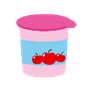 PudsA dessert or yoghurt will be available daily.  Along with a selection of fresh fruit. PudsA dessert or yoghurt will be available daily.  Along with a selection of fresh fruit. PudsA dessert or yoghurt will be available daily.  Along with a selection of fresh fruit. PudsA dessert or yoghurt will be available daily.  Along with a selection of fresh fruit. PudsA dessert or yoghurt will be available daily.  Along with a selection of fresh fruit. MondayTuesdayWednesdayThursdayFridayMeaty MainsCheese, tomato and Mediterranean vegetables pasta bake served with homemade fresh breadRoasted chicken and vegetable tray bake served with steamed herby new potatoesRoast of the day with roast and mash potato and all the trimmingsSpaghetti bolognaise with hidden lentils and vegetables served with garlic breadSalmon fish fingers and oven chipsLighter BitesJacket Potato. Choice of cheese and/or beansJacket Potato. Choice of cheese and/or beansJacket Potato. Choice of cheese and/or beansJacket Potato. Choice of cheese and/or beansJacket Potato. Choice of cheese and/or beansVegetarian OptionA vegetarian option for children with dietary/lifestyle requirements will be catered for on an individual basis.Vegetarian OptionA vegetarian option for children with dietary/lifestyle requirements will be catered for on an individual basis.Vegetarian OptionA vegetarian option for children with dietary/lifestyle requirements will be catered for on an individual basis.Vegetarian OptionA vegetarian option for children with dietary/lifestyle requirements will be catered for on an individual basis.Vegetarian OptionA vegetarian option for children with dietary/lifestyle requirements will be catered for on an individual basis.Vegetarian OptionA vegetarian option for children with dietary/lifestyle requirements will be catered for on an individual basis.PudsA dessert or yoghurt will be available daily.  Along with a selection of fresh fruit. PudsA dessert or yoghurt will be available daily.  Along with a selection of fresh fruit. PudsA dessert or yoghurt will be available daily.  Along with a selection of fresh fruit. PudsA dessert or yoghurt will be available daily.  Along with a selection of fresh fruit. PudsA dessert or yoghurt will be available daily.  Along with a selection of fresh fruit. PudsA dessert or yoghurt will be available daily.  Along with a selection of fresh fruit. 